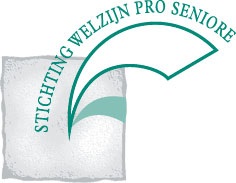 Azaleastraat 26 S 4261 CW Wijk en AalburgTEVREDENHEIDSONDERZOEK  WELZIJN PRO SENIORE2023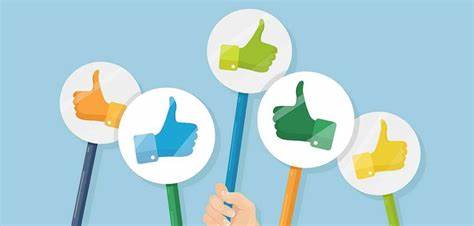 Juni 2023Inleiding…………………………………………………………………………………………………....pag.Aanpak………………………………………………………………………………………………………pag.   Conclusies………………………………………………………………………………………………….pag.Vervolg……………………………………………………………………………………………………….pag.Resultaten:Vrijwilligers……………………………………………………………………………………..pag.Gebruikers personenalarmering kernen Babyloniënbroek, 	Drongelen,  Eethen, Genderen, Meeuwen, Wijk en Aalburg, Veen ………………………………………………………………………………………………pag.Gebruikers personenalarmering overige kernen……………………………..pag.Bijlagen:Brief vrijwilligers……………………………………………………………………………..pag.Vragenlijst  vrijwilligers……………………………………………………………………pag.Vragenlijst gebruikers personenalarmering……………………………………..pag. Brief gebruikers personenalarmering overige kernen………………………pag.Vragenlijst gebruikers personenalarmering overige kernen……………..pag.InleidingIn 2022 heeft de gemeente Altena de subsidietender ingevoerd. Welzijn Pro Seniore heeft voor hun plan van aanpak hiervoor goedkering gekregen. De tender loopt van 2022-2024. Hierin is o.a. opgenomen dat Welzijn Pro Seniore een klanttevredenheidsonderzoek voor 1 juli 2023 uitvoert.In de bestuursvergadering is besloten dat dit onderzoek op een eenvoudige, laagdrempelige wijze wordt uitgevoerd en niet aan een professioneel bureau wordt uitbesteed. Het tevredenheidsonderzoek is uitgevoerd vanaf januari tot 20 april 2023.AanpakJuist om die laagdrempeligheid voor de gebruikers van onze diensten zo veel mogelijk te waarborgen is besloten dat de ouderenadviseurs een à selecte groep gebruikers benaderen met de vraag of zij mee willen doen in de kernen waarin we werkzaam zijn. Omdat personenalarmering in de hele gemeente Altena wordt geplaatst is besloten ook hiervoor een à selecte groep te benaderen maar dan schriftelijk.Elke 10e persoon is gevraagd om mee te doen, de ouderenadviseurs hebben een overzicht gekregen van deze adressen en zij nemen contact op om de vragenlijst thuis samen in te vullen.Omdat niet van alle gebruikers NAW-gegevens in de administratie opgenomen zijn is een groep van deze mensen persoonlijk benaderd door formulierenbrigade, medewerker, docent MBvO en gastvrouwen eetprojecten.  Aan gebruikers va deze diensten is gevraagd wie me wil doen aan het onderzoek. Hun gegevens zijn met hun toestemming doorgegeven aan de medewerker.Voor het onderzoek onder de vrijwilligers is besloten dat alle vrijwilligers schriftelijk benaderd worden. Zij ontvangen een brief met uitleg en de vraag om de lijst anoniem in te vullen. De vragenlijst met retourenvelop wordt meegestuurd.   Als mensen contact willen kunnen ze dit aangeven op het formulier.Het voorstel voor het tevredenheidsonderzoek is voorgelegd aan de beleidsmedewerker samenleving ter goedkeuring. Na haar akkoord is in februari de enquête verstuurd naar de vrijwilligers. De brieven voor de gebruikers personenalarmering overige kernen is per post verstuurd. De ouderenadviseurs hebben tot 20 april de huisbezoeken afgelegd. Sommige vragenlijsten zijn telefonisch afgenomen, sommige gebruikers hebben geen gebruik gemaakt van de mogelijkheid.Alle opmerkingen, geplaatst bij de toelichting, zijn letterlijk overgenomen in de verwerking van de gegevens.ConclusiesDe uitkomsten van de verschillende tevredenheidsonderzoeken zijn zeer positief. Dit is een resultaat waar we trots op kunnen zijn. Ook zijn er tips voor verbetering gegeven. Aan sommige is al een vervolg gegeven. Welzijn Pro Seniore biedt diensten aan waar ouderen behoefte aan hebben en die hoog gewaardeerd worden. Belangrijk in een tijd waar professionele zorg schaarser wordt en mensen langer thuis (moeten )blijven wonen. Voor de vrijwilligers blijkt het een zinvolle en dankbare besteding van hun tijd.Het bestaansrecht van Welzijn Pro Seniore is met dit tevredenheidsonderzoek aangetoond voor zowel gebruikers van onze diensten als voor onze vrijwilligers.VervolgKort na de zomer zullen we de resultaten tijdens een bijeenkomst presenteren. Alle vrijwilligers worden hiervoor uitgenodigd.Gebruikers, hoe gaan we dat communiceren?DankDank aan al de vrijwilligers die de moeite hebben genomen de enquête in te vullen. Dank ook aan alle vrijwilligers die het mogelijk hebben gemaakt dit onderzoek te houden. Maar bovenal dank alle gebruikers van onze diensten die hun medewerking hebben verleend.Juni 2023RESULTATEN TEVREDENHEIDSONDERZOEK VRIJWLLIGERSEnquêtes verstuurd: 105Retour ontvangen: 78 (14-2-2023)Niet alle vragen zijn door iedereen beantwoordHoe ben je in contact gekomen met Welzijn Pro Seniore?Hoe lang ben je vrijwilliger bij Welzijn Pro Seniore?Wat is je leeftijd?Bij welke activiteit(en) ben je betrokken?Meerdere antwoorden zijn mogelijkHoe waardeer je je vrijwilligerswerk?Hoe ervaar je de contacten met Welzijn Pro Seniore?Is er iets wat je mist in de contacten (bestuur, andere vrijwilligers)?Wat moet Welzijn Pro Seniore zeker blijven doen omdat je daar tevreden over bent?Enkele keren per jaar organiseert Welzijn Pro Seniore een uitje (etentje, uitstapje). Hoe waardeer je dit?Dragen de vrijwilligerstaken bij aan je gevoel van welbevinden /(mentale) gezondheid?Heb je tips voor verbetering?Zou je vrijwilligerswerk bij Welzijn Pro Seniore aanraden bij anderen?Ben je tevreden over de onkostenvergoeding?Wil je contact met ons?Aantal die contact willen: 3Alles loopt zoals het lopen moet, gezellig bij de kar even en praatje en je gaat op padGaat goed zoRESULTATEN GEBRUIKERS PERSONENEALARMERINGKernen Babyloniënbroek, Drongelen, Eethen, Genderen, Meeuwen, Wijk en Aalburg, VeenEr zijn totaal 44 gebruikers van onze diensten geselecteerd: Totaal retour enquêteformulieren:  36 waarvanTelefonische deelname formulierenbrigade: 3Niet bereikbaar: 1 (huis leek onbewoond, telefoon afgesloten)Niet mee willen doen: 4Deze geselecteerde gebruikers zijn allen benaderd door de ouderenadviseurs met de vraag of zij/hij mee wil werken aan het onderzoek.Niet alle vragen zijn door iedereen beantwoord.Hoe bent u in contact gekomen met Welzijn Pro Seniore?Wat is uw leeftijd?Van welke diensten maakt u gebruik?Wat vindt u van de dienstverlening :Maaltijden aan huisPersonenalarmeringHoe vindt u het gebruik van de apparatuur personenalarmeringKlusjesdienstBezoek ouderenadviseurFormulierenbrigadeBegeleiding vervoerMeer Bewegen voor OuderenEetprojectMaatjesprojectTelefonisch contactDragen de geleverde diensten bij aan uw gevoel van welbevinden/ gezondheid?Bent u tevreden over de vrijwilliger(s) medewerker waarmee u contact heeft?Maakt u gebruik van de website van Welzijn Pro Seniore?Heeft u tips voor verbetering van de website?Wat moet Welzijn Pro Seniore zeker blijven doen omdat u daar tevreden over bent?Zou u Welzijn Pro Seniore aanraden bij anderen?RESULTATEN GEBRUIKERS PERSONENALARMERINGOverige kernenEr zijn totaal 10 gebruikers van onze dienst personenalarmering geselecteerd uit de overige kernen van de gemeente Altena, In deze kernen biedt Welzijn Pro Seniore alleen personenalarmering aan.Totaal retour enquêteformulieren: 6Niet alle vragen zijn door iedereen beantwoord. Hoe bent u in contact gekomen met de personenalarmering van Welzijn Pro Seniore?Wat is uw leeftijd?Wat vindt u van de dienstverlening bij de personenalarmering?Hoe vindt u het gebruik van de apparatuurDraagt de alarmering aan uw gevoel van welbevinden en veiligheid?De alarmering van Welzijn Pro Seniore is in verhouding tot andere aanbieders niet duur (€14.50 per maand). Heeft dit meegewogen in uw beslissing om voor de alarmering van Welzijn Pro Seniore te kiezen? Bent u tevreden over de medewerker waarmee u contact heeft?Maakt u gebruik van de website van Welzijn Pro Seniore?Heeft u tips voor verbetering van de website?Zou u de personenalarmering van Welzijn Pro Seniore aanraden bij anderen?Via voorzitter3Via coördinator maaltijden2Mezelf aangeboden3Via familie1Gevraagd 2Via dorpsgenoot1Via partner1Via eetproject2Vrijwilligerscentrale1Via buren1Via andere vrijwilliger3Via moeder1Via coördinator chauffeurs1Via dorpshuis1Korter dan 1 jaar31-5 jaar225-10 jaar13Langer dan 10 jaar23Langer dan 25 jaar6Jonger dan 50150-60360-703070-804080 plus4Maaltijden aan huis27Personenalarmering4Klusjesdienst7Ouderenadviseur5Formulierenbrigade1Begeleiding vervoer15Bestuur2Eetprojecten22Maatjesproject0Anders, nlSinds 2 jaarinvalkracht, daarvoor 22 jaar tafeltje-dekje rondgebrachtKantoorschoonmaak (2)Administratieve ondersteuningOuderenadviseur geweest maar vond dit een beetje overbodige activiteitAnders, nlSinds 2 jaarinvalkracht, daarvoor 22 jaar tafeltje-dekje rondgebrachtKantoorschoonmaak (2)Administratieve ondersteuningOuderenadviseur geweest maar vond dit een beetje overbodige activiteitOnvoldoende1Matig1Voldoende7Goed42Heel goed17ToelichtingJammer dat er zo weinig maaltijden nog zijn te bezorgenPrima om iets voor de naaste te doenPrima begeleidingErg fijn om te doen! Een prima sfeer onder de vrijwilligers en gastenHet is niet erg “druk”, jammer dat er niet veel aanvragen zijnHet contact dat ik opbouw met mensen door regelmatig tuinonderhoudHet is fijn ergens bij betrokken te zijn en je nuttig te kunnen makenEr is erg weinig werkIk maak veel mensen blijToelichtingJammer dat er zo weinig maaltijden nog zijn te bezorgenPrima om iets voor de naaste te doenPrima begeleidingErg fijn om te doen! Een prima sfeer onder de vrijwilligers en gastenHet is niet erg “druk”, jammer dat er niet veel aanvragen zijnHet contact dat ik opbouw met mensen door regelmatig tuinonderhoudHet is fijn ergens bij betrokken te zijn en je nuttig te kunnen makenEr is erg weinig werkIk maak veel mensen blijOnvoldoende0Matig2Voldoende13Goed37Heel goed17ToelichtingWij worden goed op de hoogte gehoudenFunctioneel voor het werkPrima begeleidingBerichten komen niet altijd bij onze hele groep aanGeen ervaringWij hadden gebeld over het koken en werden zo goed geholpen, een pluimVoor mij is het makkelijk want door de vergaderingen zie ik het bestuur regelmatig, op die manier is er voldoende contactTijdens uitjes en dinerPrima contact met coördinator (maaltijden)ToelichtingWij worden goed op de hoogte gehoudenFunctioneel voor het werkPrima begeleidingBerichten komen niet altijd bij onze hele groep aanGeen ervaringWij hadden gebeld over het koken en werden zo goed geholpen, een pluimVoor mij is het makkelijk want door de vergaderingen zie ik het bestuur regelmatig, op die manier is er voldoende contactTijdens uitjes en dinerPrima contact met coördinator (maaltijden)Zo ja, wat2Nee64ToelichtingBestuur is onzichtbaarWel is opgevallen dat de etentjes van de chauffeurs apart zijn, zij missen de contacten met de begeleiding, ook omdat VOV niet bij Pro Seniore hoortToelichtingBestuur is onzichtbaarWel is opgevallen dat de etentjes van de chauffeurs apart zijn, zij missen de contacten met de begeleiding, ook omdat VOV niet bij Pro Seniore hoortContact houdenJuist en tijdig informerenZorgen voor onze seniorenZe faciliteren het vrijwilligerswerk en dat gaat primaZo doorgaan (4x)Maaltijden aan huis (3x)Mensen wijzen op de klusjesdienstMeer info van bestuurJaarlijks uitje, altijd erg leukUitjes/ bijeenkomsten beleggen want je hebt weinig contact onderlingNieuwsbrieven versturen zo af en toe, dan blijft iedereen goed op de hoogte en wordt het onderlinge contact versterktEetproject in stand houdenOnderlinge contacten onderhoudenDoorgaan op de in geslagen wegOnvoldoende0Matig1Voldoende9Goed31Heel goed26ToelichtingNeem zelden deelNog niet meegemaaktIk vind de contacten heel fijnGraag een herinnering enkele dagen voorafErg leuk om andere vrijwilligers te ontmoetenVoor ons niet nodig, prima als anderen het wel willenBevordert de motivatieNog geen gebruik van gemaakt (3x)Appeltern was heel leuk, etentje hoeft voor mij niet, ken weinig andere vrijwilligersIk kan er niet altijd bij zijnNiet uitgenodigdVorm van waardering, erg leukIs vaak tijdens mijn werk, maar ik krijg toch al voldoende waarderingHeel fijn, dan ontmoet je andere vrijwilligersEtentjes matig, uitstapjes prima mits vroeger bekend.  Persoonlijk stel ik hoge eisen aan maaltijden, als idee wil ik de Hoogt, Hoefpad 2, gemeentecentrum Uitwijk aanbevelen, ongeveer 100 mensen en vers en uitgebreid buffet.Ben ik nooit voor uitgenodigdPrima, blijk van waardering. Het versterkt het gevoel van onderling contactMaar is volgens mij niet nodigToelichtingNeem zelden deelNog niet meegemaaktIk vind de contacten heel fijnGraag een herinnering enkele dagen voorafErg leuk om andere vrijwilligers te ontmoetenVoor ons niet nodig, prima als anderen het wel willenBevordert de motivatieNog geen gebruik van gemaakt (3x)Appeltern was heel leuk, etentje hoeft voor mij niet, ken weinig andere vrijwilligersIk kan er niet altijd bij zijnNiet uitgenodigdVorm van waardering, erg leukIs vaak tijdens mijn werk, maar ik krijg toch al voldoende waarderingHeel fijn, dan ontmoet je andere vrijwilligersEtentjes matig, uitstapjes prima mits vroeger bekend.  Persoonlijk stel ik hoge eisen aan maaltijden, als idee wil ik de Hoogt, Hoefpad 2, gemeentecentrum Uitwijk aanbevelen, ongeveer 100 mensen en vers en uitgebreid buffet.Ben ik nooit voor uitgenodigdPrima, blijk van waardering. Het versterkt het gevoel van onderling contactMaar is volgens mij niet nodigJa62Nee6Soms1ToelichtingNiet perséDankbaarheid van de mensen geeft voldoeningHet is goed voor een mens dat er op hem/haar een beroep wordt gedaanGevoel van maatschappelijke overbodigheid is funestJe ontmoet zelf ook meer mensenWeet ik nietSoms, als je iets hebt bijgedragen en de ander hebt kunnen helpenIk vind het leuk maar dit is wel erg zwaar geformuleerdJe krijgt vaak ook positieve reacties en je blijft zelf ook actiefOpvallend zij de mensen heel blij met de gezellige dag die ze samen doorgemaakt hebben en erg tevredenHet is fijn (ik vind het fijn) om mij nuttig te kunnen makenSociale contactenNee, nog nietMensen blij maken met een goede maaltijdToelichtingNiet perséDankbaarheid van de mensen geeft voldoeningHet is goed voor een mens dat er op hem/haar een beroep wordt gedaanGevoel van maatschappelijke overbodigheid is funestJe ontmoet zelf ook meer mensenWeet ik nietSoms, als je iets hebt bijgedragen en de ander hebt kunnen helpenIk vind het leuk maar dit is wel erg zwaar geformuleerdJe krijgt vaak ook positieve reacties en je blijft zelf ook actiefOpvallend zij de mensen heel blij met de gezellige dag die ze samen doorgemaakt hebben en erg tevredenHet is fijn (ik vind het fijn) om mij nuttig te kunnen makenSociale contactenNee, nog nietMensen blij maken met een goede maaltijdJa, welke3Nee63ToelichtingGaat goedVind het goed zo, is heel leukHoogstens zou contact meer digitaal mogen. Denk bijvoorbeeld aan declaraties, maar is misschien niet bij iedereen mogelijkBij het uitrijden van de busjes staan vaak geparkeerde auto’s langs de heg van de woning Anjelierstraat. Graag bord verboden te parkeren o.i.d. op de weg, NP vakken. Welke stappen zijn hiervoor genomen? Dit om de verkeersveiligheid te vergroten en verbaal te voorkomen, nu geen zichtbaar verbod.Klussendienst uitbreiden met apparatenservice, kleine reparaties uitvoeren aan stofzuiger, strijkijzer enz.Niet meer dan 12 adressen voor maaltijden per bezorgerToelichtingGaat goedVind het goed zo, is heel leukHoogstens zou contact meer digitaal mogen. Denk bijvoorbeeld aan declaraties, maar is misschien niet bij iedereen mogelijkBij het uitrijden van de busjes staan vaak geparkeerde auto’s langs de heg van de woning Anjelierstraat. Graag bord verboden te parkeren o.i.d. op de weg, NP vakken. Welke stappen zijn hiervoor genomen? Dit om de verkeersveiligheid te vergroten en verbaal te voorkomen, nu geen zichtbaar verbod.Klussendienst uitbreiden met apparatenservice, kleine reparaties uitvoeren aan stofzuiger, strijkijzer enz.Niet meer dan 12 adressen voor maaltijden per bezorgerJa59Nee1Weet niet1ToelichtingOmdat het voldoening geeftEetproject heel leuk en dankbaar werkGezellig werk, klanten zien je vaak graag, even een kort praatje en ze zijn weer blijIk probeer het welGeeft voldoeningIk beveel niet bij anderen aan, mensen moeten ook zelf ontdekken, soms rol je vanzelf ergens inProbleem is dat degene die ik aanspreek al in meerder instellingen actief zijnIk ervaar het als een prettige organisatie die echt zoekt waarmee het ouder worden ondersteund kan worden en naast de mensen staatAls ik iemand weet die tijd over heeft en wat voor een ander wil betekenen heeft Welzijn Pro Seniore genoeg te bieden aan dienstenNee, je bent altijd aan dagen gebondenToelichtingOmdat het voldoening geeftEetproject heel leuk en dankbaar werkGezellig werk, klanten zien je vaak graag, even een kort praatje en ze zijn weer blijIk probeer het welGeeft voldoeningIk beveel niet bij anderen aan, mensen moeten ook zelf ontdekken, soms rol je vanzelf ergens inProbleem is dat degene die ik aanspreek al in meerder instellingen actief zijnIk ervaar het als een prettige organisatie die echt zoekt waarmee het ouder worden ondersteund kan worden en naast de mensen staatAls ik iemand weet die tijd over heeft en wat voor een ander wil betekenen heeft Welzijn Pro Seniore genoeg te bieden aan dienstenNee, je bent altijd aan dagen gebondenJa63Nee, reden?1N.v.t.27ToelichtingGeen vergoeding nodigMaak ik geen gebruik vanVVV-pasje altijd een hele leuke attentieZonder dat uitje/etentje iets anders, zou ik ook tevreden zijnNeutraal, ik hoef er nooit gebruik van te makenToelichtingGeen vergoeding nodigMaak ik geen gebruik vanVVV-pasje altijd een hele leuke attentieZonder dat uitje/etentje iets anders, zou ik ook tevreden zijnNeutraal, ik hoef er nooit gebruik van te makenKrantFolder1Eigen omgeving13WebsiteBrief via gemeente (aanbod huisbezoek)3Anders, nl. Niet ingevuld:2Via kennis,Vergeten: 2Via huisartsWijkesteinAlgemeen bekendVia familie geregeldVia dochterVia contactenVan het huisVia thuiszorgGeen ideeCasemanager dementieGebeld door bestuurslid n.a.v. overlijden manAnders, nl. Niet ingevuld:2Via kennis,Vergeten: 2Via huisartsWijkesteinAlgemeen bekendVia familie geregeldVia dochterVia contactenVan het huisVia thuiszorgGeen ideeCasemanager dementieGebeld door bestuurslid n.a.v. overlijden manJonger dan 5050-6060-70370-80780 plus26Maaltijden aan huis8Personenalarmering24Klusjesdienst1Bezoek ouderenadviseur4Formulierenbrigade4Begeleiding vervoer naar dagopvang2Meer bewegen voor ouderen5Eetproject3Maatjesproject1Koffie ochtend Veen1OnvoldoendeMatigVoldoende2Goed5Heel goed2ToelichtingGraag lekkere jus erbij, heeft mw. doorgegeven. Het was heel goed maar door de verandering (t Slot) even wennen want het was heel goedRedelijk, meer variatie in het etenEcht wel goed, smakelijk etenHeel tevreden, gaat goed, smaakt lekkerToelichtingGraag lekkere jus erbij, heeft mw. doorgegeven. Het was heel goed maar door de verandering (t Slot) even wennen want het was heel goedRedelijk, meer variatie in het etenEcht wel goed, smakelijk etenHeel tevreden, gaat goed, smaakt lekkerOnvoldoendeMatigVoldoendeGoed17Heel goed5ToelichtingNog niet gebruiktMw begrijpt het niet goed, heeft Thebe aangeklaagd. Wordt opgepakt voor uitlegNog nooit nodig gehad :4Alarm werkt goed.Met post uithalen gaat het alarm af, als het afgaat komt er vervolg.Nog niet echt nodig gehadToelichtingNog niet gebruiktMw begrijpt het niet goed, heeft Thebe aangeklaagd. Wordt opgepakt voor uitlegNog nooit nodig gehad :4Alarm werkt goed.Met post uithalen gaat het alarm af, als het afgaat komt er vervolg.Nog niet echt nodig gehadMoeilijk1Gaat wel1Gemakkelijk18ToelichtingWel per ongeluk gedrukt en toen wat moeizaam afgehandeldWel uitleg, geen ervaringEen knopje bij onnodig afgaand, bv stoten, zelf alarm uit kunnen schakelenBel eerder naar mijn dochterGebruik het nog nietPrimaNog geen idee, niet nodig gehadGeen vals alarmMw heeft alarmering op nachtkastje liggen, Met klem op gewezen alarm te dragenVaak vergeet het te gebruikenTe gemakkelijk, met medewerker overleggenMaar doe het niet altijd, Probeert zelf eerst op te lossenToelichtingWel per ongeluk gedrukt en toen wat moeizaam afgehandeldWel uitleg, geen ervaringEen knopje bij onnodig afgaand, bv stoten, zelf alarm uit kunnen schakelenBel eerder naar mijn dochterGebruik het nog nietPrimaNog geen idee, niet nodig gehadGeen vals alarmMw heeft alarmering op nachtkastje liggen, Met klem op gewezen alarm te dragenVaak vergeet het te gebruikenTe gemakkelijk, met medewerker overleggenMaar doe het niet altijd, Probeert zelf eerst op te lossenOnvoldoendeMatigVoldoendeGoedeHeel goed1ToelichtingEen aantal keren goed geholpenToelichtingEen aantal keren goed geholpenOnvoldoende1MatigVoldoendeGoed2Heel goed1ToelichtingWas goed gesprek, informatie gekregenHeel goed geluisterd, er was een klik, informatie achtergelatenHeeft zich niet voorgesteld, niet telefonisch en niet tijdens huisbezoek, niets mee opgeschotenToelichtingWas goed gesprek, informatie gekregenHeel goed geluisterd, er was een klik, informatie achtergelatenHeeft zich niet voorgesteld, niet telefonisch en niet tijdens huisbezoek, niets mee opgeschotenOnvoldoendeMatigVoldoendeGoed1Heel goed3ToelichtingMw. weet de vrijwilliger te vinden, is heel goed geholpen.ToelichtingMw. weet de vrijwilliger te vinden, is heel goed geholpen.OnvoldoendeMatigVoldoendeGoed1Heel goed1ToelichtingToelichtingOnvoldoendeMatigVoldoendeGoed2Heel goed3ToelichtingToelichtingOnvoldoendeMatigVoldoendeGoed2Heel goed1ToelichtingGoed verzorgd, gezellig, fijne sfeer, goed eten, leuk aangeklede tafelsToelichtingGoed verzorgd, gezellig, fijne sfeer, goed eten, leuk aangeklede tafelsOnvoldoendeMatigVoldoendeGoedHeel goed1ToelichtingLoopt 1 keer per week uur met maatje. HeerlijkToelichtingLoopt 1 keer per week uur met maatje. HeerlijkOnvoldoendeMatig1VoldoendeGoed5Heel goed1ToelichtingMatig door gehoorproblemenMw. weet niet wie ze kan bellen voor eventuele dienstenAlles volgens afspraakToelichtingMatig door gehoorproblemenMw. weet niet wie ze kan bellen voor eventuele dienstenAlles volgens afspraakJa34Nee1N.v.t.1ToelichtingDuidelijk geworden, weet wie te benaderen als er wat isMoeilijk antwoord op te geven i.v.m. ervaring, niets wijzer gewordenHeeft goed geholpen, had niet beter gekundMinder stress/ zorgenKom er zelf niet altijd uitLekker gevarieerdGoed gevoel, veiligheid en goed etenHeel fijn dat je weet dat er hulp komtMw is tevreden over de zorg die men voor haar geeft, niet eenzaam, wel alleenVeilig gevoelToelichtingDuidelijk geworden, weet wie te benaderen als er wat isMoeilijk antwoord op te geven i.v.m. ervaring, niets wijzer gewordenHeeft goed geholpen, had niet beter gekundMinder stress/ zorgenKom er zelf niet altijd uitLekker gevarieerdGoed gevoel, veiligheid en goed etenHeel fijn dat je weet dat er hulp komtMw is tevreden over de zorg die men voor haar geeft, niet eenzaam, wel alleenVeilig gevoelOnvoldoendeMatig1VoldoendeGoed11Heel goed9N.v.t.2ToelichtingGemoedelijk, levert ook gesprekjes elders opKan niet beterDirect bereid te helpenVlot geregeldVraag: is docent MBvO vrijwilliger?Op dit moment geen vrijwilliger, ligt ook aan mw zegt ze, het is wel eens aangeboden maar afgezegd.Wordt goed geluisterdHet contact was prettigGeen contactToelichtingGemoedelijk, levert ook gesprekjes elders opKan niet beterDirect bereid te helpenVlot geregeldVraag: is docent MBvO vrijwilliger?Op dit moment geen vrijwilliger, ligt ook aan mw zegt ze, het is wel eens aangeboden maar afgezegd.Wordt goed geluisterdHet contact was prettigGeen contactJa1Nee35ToelichtingNog, niet, nu ik weet dat er een website is zal ik er eens naar kijkenToelichtingNog, niet, nu ik weet dat er een website is zal ik er eens naar kijkenJa, welkeNee5N.v.t.12Toelichting:Duidelijk!Toelichting:Duidelijk!Er zijn als mensen iemand nodig hebben, meedenkenBij laag inkomen, hulp blijven biedenZo doorgaan met FormulierenbrigadeDoorgaan zoals ze nu doen, zorgen voor verbinding. Belangrijk zijn in deze tijd van verwijderingMaaltijden.Personenalarmering : 4Voorlichting gevenMBvO moet blijvenZeker blijven, veel diensten waar ik gebruik van maakZeker wel, geeft vertrouwen dat iemand komt als er iets aan de hand isDe diensten aan blijven bieden. Heel belangrijk voor de mensen die het niet zelf kunnen.Niet aan denken als de stichting er niet meer isBelangrijk dat alarmering blijftHeel belangrijk: 2Erg tevreden over eetproject, positief over de andere diensten die te benutten zijnJa29Nee2ToelichtingIk woon tussen jonge mensen dus weet niet bij wie ik het kan aanradenZeker Welzijn Pro Seniore niet kunnen missenDenk het welGoede ervaringGeen ervaring meeDe gym wel, de rest geen ervaring meeZeker, maaltijden zijn lekker en alarm veilig gevoelGoed, over tevredenMw is verder niet bekend met Pro Seniore, is op zichzelf en nog zelfstandigWel als het nodig isDe familie doet alles hier verder. Staat wel op nominatie WijkesteinZeker welToelichtingIk woon tussen jonge mensen dus weet niet bij wie ik het kan aanradenZeker Welzijn Pro Seniore niet kunnen missenDenk het welGoede ervaringGeen ervaring meeDe gym wel, de rest geen ervaring meeZeker, maaltijden zijn lekker en alarm veilig gevoelGoed, over tevredenMw is verder niet bekend met Pro Seniore, is op zichzelf en nog zelfstandigWel als het nodig isDe familie doet alles hier verder. Staat wel op nominatie WijkesteinZeker welKrantFolderEigen omgeving3WebsiteAnders, nlNiet ingevuld: 1Buurtzorg: 2Anders, nlNiet ingevuld: 1Buurtzorg: 2Jonger dan 5050-6060-7070-80180 plus5OnvoldoendeMatigVoldoendeGoed2Heel goed2Toelichting:Verder kan ik op de volgende vragen geen antwoorde geven, ik ben pas 1 februari 2023 lid geworden van Pro Seniore. Wel ben ik goed geïnformeerd door de medewerkerReageren snelToelichting:Verder kan ik op de volgende vragen geen antwoorde geven, ik ben pas 1 februari 2023 lid geworden van Pro Seniore. Wel ben ik goed geïnformeerd door de medewerkerReageren snelMoeilijkGaat wel1Gemakkelijk 3ToelichtingWij vinden het een mooie uitvinding, het geeft ons meer vrijheidAls ik op de grond val denk ik niet om op die knop te drukkenNog geen gebruik van hoeven maken gelukkig maar wel 3 keer per ongeluk gedrukt en ik kreeg meten contactToelichtingWij vinden het een mooie uitvinding, het geeft ons meer vrijheidAls ik op de grond val denk ik niet om op die knop te drukkenNog geen gebruik van hoeven maken gelukkig maar wel 3 keer per ongeluk gedrukt en ik kreeg meten contactJa5NeeToelichtingVanaf ik die alarm heb ben ik rustigerToelichtingVanaf ik die alarm heb ben ik rustigerJa2Nee2ToelichtingToelichtingOnvoldoendeMatigVoldoendeGoed3Heel goed1ToelichtingToelichtingJaNee4JaNee3Ja3NeeToelichtingHangt van de situatie afVanaf ik die alarm heb, ben ik rustigerToelichtingHangt van de situatie afVanaf ik die alarm heb, ben ik rustiger